МОНОПОРОДНАЯ ВЫСТАВКА РАНГА ПК – ПОБЕДИТЕЛЬ НАЦИОНАЛЬНОГО КЛУБАВыставка ранга ПК ЧИХУАХУА г. УссурийскКАТАЛОГ18.05.2019 г. УссурийскМОНОПОРОДНАЯ ВЫСТАВКА РАНГА ПК – ПОБЕДИТЕЛЬ НАЦИОНАЛЬНОГО КЛУБА18.05.2019МЕСТО ПРОВЕДЕНИЯ:Автомобильный рынокРоссия / Russia, Приморский край., Уссурийск г., Владивостокское шоссе ул.ОРГАНИЗАТОР:ОО УГКСРоссия / Russia, Приморский край, Уссурийск, Агеева ул, дом 32ugks2005@yandex.ru+7 914 711 07 40, +7 914 711 95 21, +7 4234 37 07 40Мы выражаем благодарность судьям за согласие на проведение экспертизыСУДЬИ:Григоренко Татьяна Васильевна / Grigorenko Tatyana (Россия / Russia, Самара)Мы благодарим всех участников за то, что Вы сохранили верность своим четвероногим друзьям, нашли возможность собраться сегодня и принять участие в выставке!Мы искренне признательны участникам, предоставившим каталожные данные через систему автоматизации ZooPortal.pro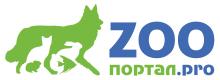  ПРЕДСЕДАТЕЛЬ ОРГКОМИТЕТА:Будзинский Константин АнатольевичРИНГОВАЯ БРИГАДА:СТАЖЁРЫ:ПОЛОЖЕНИЕ О ПРОВЕДЕНИИ МОНОПОРОДНЫХ ВЫСТАВОК НКП ЧИХУАХУА  (с изменениями от 01.03.2011) ОБЩИЕ ПОЛОЖЕНИЯ Монопородные выставки собак под эгидой НКП в системе РКФ, проводятся в соответствии с требованиями FCI, положением о проведении монопородных выставок РКФ и настоящим Положением. Сертификатные монопородные выставки проводятся по ходатайству клубов, местных групп, которые являются членами НКП, в соответствии с календарным планом, утвержденным НКП и РКФ. К участию в выставках допускаются собаки, имеющие документы, признаваемые РКФ – FCI. Также, для идентификации, каждая представленная на выставку собака должна иметь клеймо и/или микрочип. Для проведения идентификации собаки с микрочипом, сканер предоставляется владельцем. ПРАВИЛА ПОДАЧИ ЗАЯВОК Кинологическая организация , претендующая на проведение монопородной выставки под эгидой НКП до 1 (первого) февраля текущего года должна подать заявку на проведение монопородной выставки напрямую в НКП.  Календарь монопородных выставок окончательно формируется на следующий год не позднее 20 (двадцатого) февраля текущего года. Поданная заявка не гарантирует кинологической организации право проведения монопородной выставки! Каждая кинологическая организация, подавшая заявку на проведение выставки, после ее рассмотрения, извещается о решении НКП. НКП подает сформированный календарь в выставочную комиссию РКФ не позднее 1 марта. Окончательный график проведения монопородных выставок публикуется на официальном сайте НКП, в вестнике РКФ и других специализированных изданиях (по решению НКП).  Перенос выставок допускается только при форс-мажорных обстоятельствах. Для этого организатор выставки обязан подать заявление о переносе выставки в НКП с указанием и объяснением причин переноса, и получить письменное разрешение изменения даты проведения выставки. НКП обязан поставить об этом в известность выставочную комиссию РКФ. СТАТУС ВЫСТАВОК Кандидат в чемпионы НКП (Региональная) - фактическое количество собак не должно быть менее 30.* Победитель НКП (Всероссийская) – фактическое количество собак не должно быть менее 60. Чемпион НКП (Национальная) – передача права проведения данной выставки находится в компетенции НКП. * В случае если региональная выставка (КЧК) по факту собирает количество участников более 60 – ранг выставки по решению Президиума НКП может быть повышен до статуса всероссийской (Победитель НКП) Если организатор региональной выставки (КЧК) не собирает по факту 30 участников – данная организация выставки считается неудовлетворительной и организатор теряет право на проведение выставок в течение 2-х лет. ПРАВИЛА РЕГИСТРАЦИИ Все выставки НКП проводятся только с предварительной записью участников и обязательным выпуском каталога всех участников. Собаки, не внесенные в каталог, к участию в выставке не допускаются. При записи на выставку владелец должен предоставить: - Копию свидетельства о происхождении (родословная), для класса щенков возможна запись по копии щенячьей карточки. Признаются родословные стран – членов FCI, Американского кеннел клуба (АКС) США, Английского кеннел клуба (КС) Великобритания, Канадского кеннел клуба (СКС) Канада. - Заполненный заявочный лист подписанный владельцем с указанием выставочного класса должен содержать кличку, аббревиатуру и № родословной, № клейма или микрочипа, дату рождения, пол, кличку отца, кличку матери собаки, фамилию заводчика, фамилию владельца, полный почтовый адрес с индексом, контактный телефон. Для записи собак в класс чемпионов необходимо предоставить – подтверждение (сертификат, диплом) чемпиона любой страны – члена FCI или АКС, КС, СКС или Интернационального чемпиона красоты FCI, или Чемпиона НКП. Регистрация участников на выставку прекращается за 14 дней до начала выставки. КАТАЛОГ ВЫСТАВКИ На основании заявочных листов составляется каталог выставки, который должен содержать: - Титульный лист с эмблемами РКФ и НКП и надписью - РОССИЙСКАЯ КИНОЛОГИЧЕСКАЯ ФЕДЕРАЦИЯ - НАЦИОНАЛЬНЫЙ КЛУБ ПОРОДЫ ЧИХУАХУА - Название кинологической организации, проводящей выставку, с указанием ранга выставки, даты и города проведения выставки, адрес организатора. Каталог выставки любого ранга должен содержать: - список членов оргкомитета; - список судей с указанием страны проживания; - правила проведения выставки данного ранга; - расписание всех мероприятий выставки; - собственно перечень экспонентов. Полные каталожные данные каждой собаки должны включать: № по каталогу (сквозная нумерация); кличку собаки, № родословной, № клейма или микрочипа, дату рождения, кличку отца, кличку матери, Ф.И.О. заводчика, Ф.И.О. владельца и адрес. Количество каталогов выставки не может быть меньше количества участников. ПРОЦЕДУРА ПРИГЛАШЕНИЯ СУДЕЙ Судья, приглашаемый на выставки, должен быть признан национальной кинологической организацией страны по породе, группам или по всем породам на уровне CACIB для стран членов FCI. Судьи из Великобритании, Канады, США, должны быть признаны КС, СКС, АКС, и иметь право присваивать СС (аналогично САС, CACIB FCI). В случае отмены выставки, оргкомитет обязан возместить судье все понесенные им расходы.  Не менее чем за 2 недели оргкомитет должен проинформировать судью о месте проведения выставки, количестве собак, предложенных для экспертизы. ВЫСТАВОЧНЫЕ КЛАССЫ Класс бэби с 3 до 6 мес. Класс щенков с 6 до 9 мес. Класс юниоров с 9 до 18 мес. Класс промежуточный с 15 до 24 мес. Класс открытый с 15 мес. Класс Победителей с 15 мес. (только на выставках ранга ПК, ЧК.  Необходимо наличие титула «Победитель НКП»)  Класс Чемпионов НКП с 15 мес. (только на выставках ранга ЧК.  Необходимо наличие титула «Чемпион НКП»)  Класс чемпионов с 15 мес.  Класс ветеранов с 8 лет Дата определения возраста собаки - в день проведения выставки. ЭКСПЕРТИЗА В РИНГЕ На выставках любого ранга экспертиза начинается с осмотра и сверки клейма, микрочипа и обязательного взвешивания собаки. Далее судья индивидуально осматривает собаку в статике и динамике, дает возможно более полное описание (методика и техника судейства может отличаться у разных судей), присуждает собаке оценку: отлично, очень хорошо, хорошо, удовлетворительно, дисквалификация, без оценки (не возможно отсудить). В классе щенков присуждаются следующие оценки: очень перспективный, перспективный, неперспективный. Затем на ринге остаются собаки, получившие высшую оценку в классе, судья расставляет 4 (четырех) лучших собак, с 4-го по 1-е места, независимо от того, присуждает ли он им титул. В ринге по усмотрению судьи могут присуждаться следующие титулы и выдаваться сертификаты: CW – победитель класса, присваивается первой собаке в классе, получившей высшую оценку. СС – сертификат соответствия Ю.СС – сертификат соответствия для класса юниоров  Ю. КЧК – кандидат в юные чемпионы НКП КЧК – кандидат в чемпионы НКП Ю.ПК – юный победитель НКП ПК – победитель НКП Ю.ЧК – юный чемпион НКП ЧК – чемпион НКП  ЛК – лучший кобель. (На выставках ранга «Чемпион клуба» определяется выбором между собакой, получившей титул «ЧК» и победителем класса «Чемпионов НКП»)  ЛС – лучшая сука. (Аналогично выбору ЛК) ЛПП – лучший представитель породы – выбирается сравнением лучшего кобеля, лучшей суки, лучшего юниора и лучшего ветерана. (На выставках ранга «Чемпион Клуба» выбирается сравнением лучшего кобеля, лучшей суки, лучшего юниора кобеля, лучшего юниора суки и лучшего ветерана кобеля/суки). ЛУЧШИЙ ЩЕНОК – выбирается при сравнении кобеля и суки победителей класса щенков. ЛУЧШИЙ ЮНИОР – выбирается при сравнении кобелей и сук победителей классов юниоров. ЛУЧШИЙ ВЕТЕРАН – выбирается при сравнении кобеля и суки победителей класса ветеранов. Вся необходимая для работы документация должна быть подготовлена заранее и находиться у одного из членов ринговой бригады. В состав ринговой бригады должны входить распорядитель ринга, секретарь и, при необходимости, переводчик. За жестокое отношение к собакам, неэтичное поведение на выставке, спровоцированные драки, собак и их владельце/хэндлеров, по заявлению судьи, ринговой бригады или организаторов, НКП может наложить взыскание (от предупреждения до дисквалификации). Члены оргкомитета, ринговых бригад, стажеры и переводчики не имеют права лично выставлять принадлежащих им и членам их семей собак и работать в рингах, где выставляются принадлежащие им, а также членам их семей, или находящиеся у них в совладении собак. Правила проведения конкурсов Во всех конкурсах могут принимать участие только собаки, внесенные в каталог, заранее записанные на конкурс, экспонировавшиеся на выставке и получившие оценку не ниже «очень хорошо». Конкурсы проводятся при условии записи на них не менее 2 конкурсантов. Собаки до 9 месяцев в конкурсах принимать участие не могут. Конкурс питомников – участвуют 4 собаки, рожденные в одном питомнике и имеющие одну приставку, минимум из 3-х пометов. Конкурс производителей – участвуют не менее 4-х потомков одной собаки, кобеля или суки, происходящие минимум из 2-х пометов от разных производителей для сук, и минимум из 3-х пометов от разных производительниц для кобелей. Конкурс пар – кобель и сука, принадлежащие одному владельцу. СЕРТИФИКАТЫ и ТИТУЛЫ «Юный Чемпион НКП» - титул может быть присвоен победителю класса юниоров (раздельно у кобелей и сук) на выставках ранга «Чемпион НКП»; либо при обмене сертификатов. «Юный Победитель НКП» - титул может быть присвоен при сравнении победителей классов юниоров (раздельно у кобелей и сук) на выставках ранга «Победитель НКП». «Кандидат в Юные Чемпионы НКП» - титул может быть получен на региональных выставках победителями класса юниоров (раздельно у кобелей и сук. «Юный сертификат соответствия» - титул может быть присвоен собакам, получившим высшую оценку в классе юниоров (раздельно у кобелей и сук). «Сертификат соответствия» - титул может быть присвоен собакам, получившим высшую оценку в классах промежуточном, открытом, победителей и чемпионов (раздельно у кобелей и сук);  «Кандидат в Чемпионы НКП» - титул может быть присвоен на региональной выставке – собаке, занявшей 1-е место при сравнении победителей классов промежуточного, открытого и чемпионов (раздельно у кобелей и сук); на выставках ранга «Чемпион НКП» и «Победитель НКП» - титул может быть присвоен собакам – победителям классов промежуточного, открытого, победителей и чемпионов. «ПОБЕДИТЕЛЬ НКП» - титул может быть присвоен на выставках ранга «Победитель НКП» лучшему кобелю и лучшей суке при сравнении победителей классов: промежуточного, открытого, победителей и чемпионов. «ЧЕМПИОН НКП» - титул является однократным и может быть присвоен на выставке ранга «Чемпион НКП» собаке, занявшей 1-е место при сравнении победителей классов промежуточного, открытого, победителей и чемпионов. Также титул может быть получен при обмене сертификатов. Присвоение титулов НКП по набору сертификатов: «ЮНЫЙ ЧЕМПИОН НКП»  - Может быть получен непосредственно на Национальной выставке. - При обмене 3-х сертификатов «Ю.КЧК», полученных у трех разных судей. - При обмене 2-х сертификатов «Ю.КЧК», полученных в разных  регионах у разных судей. - При обмене сертификата «Юный Победитель НКП» + 1 сертификат «Ю.КЧК». Данные сертификаты должны быть получены у разных судей.  2 сертификата «Ю.СС» могут быть обменены на 1 сертификат «Ю.КЧК» – однократно. «ЧЕМПИОН НКП» - Может быть получен непосредственно на Национальной выставке. - При обмене 3-х сертификатов «КЧК», полученных в разных регионах у трех разных  судей. - При обмене 4-х сертификатов «КЧК», полученных в одном регионе у разных  судей. - При обмене сертификата «Победитель НКП» + 2 сертификат «КЧК». Данные титулы  должны быть получены у разных судей. - При обмене сертификата КЧК, полученного на Национальной выставке (ранга "Чемпион Клуба") + 2 сертификата КЧК. Данные титулы должны быть получены у разных судей. 2 сертификата «СС» могут быть обменены на  1 сертификат «КЧК» - однократно.Выставка ранга ПК ЧИХУАХУА г. УссурийскРасписание / Schedule18.05.2019  КОНКУРС ПАР:КОНКУРС ПИТОМНИКОВ:ЛУЧШАЯ ПАРА :1  МЕСТО- ART SMILE ARAGORN & ART SMILE VIS-À-VIS 2  МЕСТО- SLAVJANKA CHEMBERLEN & НЭНСИ МАЙ САТЕЛАЙТЛУЧШИЙ ПИТОМНИК - ART SMILE  вл. Artiushenko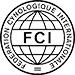 FEDERATION CYNOLOGIQUE INTERNATIONALE (FCI) | RUSSIАN KYNOLOGICAL FEDERATION / РОССИЙСКАЯ КИНОЛОГИЧЕСКАЯ ФЕДЕРАЦИЯ | РОССИЙСКАЯ ФЕДЕРАЦИЯ СЛУЖЕБНОГО СОБАКОВОДСТВАНКП ЧихуахуаОО УГКС (Общественная организация Уссурийский городской клуб собаководов)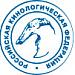 РИНГ 1 / RING 1РИНГ 1 / RING 1Григоренко Татьяна Васильевна / Grigorenko TatyanaГригоренко Татьяна Васильевна / Grigorenko Tatyana  11:30Чихуахуа Гладкошерстная / Chihuahua Smooth haired (9) (Мексика / Mexico)
Чихуахуа Длинношерстная / Chihuahua Long haired (8) (Мексика / Mexico)Породы по группам FCIПороды по группам FCIПороды по группам FCI№ породыПородаСудьяНомера по каталогуКол-во участников9 Группа FCI. Комнатно-декоративные собаки / Group 9. Companion and Toy Dogs9 Группа FCI. Комнатно-декоративные собаки / Group 9. Companion and Toy Dogs9 Группа FCI. Комнатно-декоративные собаки / Group 9. Companion and Toy Dogs218Чихуахуа Гладкошерстная / Chihuahua Smooth hairedГригоренко Татьяна Васильевна / Grigorenko Tatyana1-99218Чихуахуа Длинношерстная / Chihuahua Long hairedГригоренко Татьяна Васильевна / Grigorenko Tatyana10-1789 ГРУППА FCI. КОМНАТНО-ДЕКОРАТИВНЫЕ СОБАКИ / GROUP 9. COMPANION AND TOY DOGSЧИХУАХУА Гладкошерстная / CHIHUAHUA Smooth haired (FCI 218, Мексика / Mexico) Судья Григоренко Татьяна Васильевна / Judge Grigorenko Tatyana (номера 1-9, количество 9), 18.05.2019, Ринг 1, 11:30ЧИХУАХУА Гладкошерстная / CHIHUAHUA Smooth haired (FCI 218, Мексика / Mexico) Судья Григоренко Татьяна Васильевна / Judge Grigorenko Tatyana (номера 1-9, количество 9), 18.05.2019, Ринг 1, 11:30ЧИХУАХУА Гладкошерстная / CHIHUAHUA Smooth haired (FCI 218, Мексика / Mexico) Судья Григоренко Татьяна Васильевна / Judge Grigorenko Tatyana (номера 1-9, количество 9), 18.05.2019, Ринг 1, 11:30Кобели / MalesКобели / MalesвесКласс Юниоров / Junior Class001ВЛАДИДОГ ЦЕНТРАЛ  ОТЛ.СW. ЮПК                                  2980РКФ 5343756, VLU 9807, д.р. 08.04.2018, шок-бел, CAPPUCCINO EXCLUSIVE BABES x ВЛАДИДОГС ФИЕРИЯ, зав. Каримулин, вл. Краснова, г. Уссурийск   ОТЛ.CW.ЮПКВЛАДИДОГ ЦЕНТРАЛ  ОТЛ.СW. ЮПК                                  2980РКФ 5343756, VLU 9807, д.р. 08.04.2018, шок-бел, CAPPUCCINO EXCLUSIVE BABES x ВЛАДИДОГС ФИЕРИЯ, зав. Каримулин, вл. Краснова, г. Уссурийск   ОТЛ.CW.ЮПККласс Открытый / Open Class002KONOR MAK GREGOR  ОТЛ.CW. КЧК                                    3010RKF 4787760, TZS 1561, д.р. 20.11.2016, tricolour, NOVIOLIS LAKI STAR x PARADIZ DELAIT TSERTSEYA, зав. Yarygina, вл. Peniaz, г. Владивосток                  ОТЛ.CW.КЧКKONOR MAK GREGOR  ОТЛ.CW. КЧК                                    3010RKF 4787760, TZS 1561, д.р. 20.11.2016, tricolour, NOVIOLIS LAKI STAR x PARADIZ DELAIT TSERTSEYA, зав. Yarygina, вл. Peniaz, г. Владивосток                  ОТЛ.CW.КЧККласс Чемпионов / Champion Class003CH.RKF, CH.RUS, CH.CLUBSLAVJANKA CHEMBERLEN                                              2950RKF 4448699, BGV 84, д.р. 19.12.2015, red'whit, MUSIC VELVET WIZARD OF OZ x SLAVJANKA KARAMBOL, зав. Baklushin, вл. Baytalyk, Россия / Russia    ОТЛ.CW.ЛК.ПК.ЛПП. ЛУЧШАЯ СОБАКА ВЫСТАВКИCH.RKF, CH.RUS, CH.CLUBSLAVJANKA CHEMBERLEN                                              2950RKF 4448699, BGV 84, д.р. 19.12.2015, red'whit, MUSIC VELVET WIZARD OF OZ x SLAVJANKA KARAMBOL, зав. Baklushin, вл. Baytalyk, Россия / Russia    ОТЛ.CW.ЛК.ПК.ЛПП. ЛУЧШАЯ СОБАКА ВЫСТАВКИСуки / FemalesСуки / FemalesКласс Юниоров / Junior Class004SHAY LAV WEST CERCEYA DE LJAVER                                  3000RKF 5346992, GLV 139, д.р. 15.05.2018, fawn, ASTON SNEZHNY BARS x SHAY LAV WEST SISSI OF MANDY, зав. Zheleznaya, вл. Zheleznaya, г. Владивосток   ОТЛ.СW.ЮПК. ЛЮSHAY LAV WEST CERCEYA DE LJAVER                                  3000RKF 5346992, GLV 139, д.р. 15.05.2018, fawn, ASTON SNEZHNY BARS x SHAY LAV WEST SISSI OF MANDY, зав. Zheleznaya, вл. Zheleznaya, г. Владивосток   ОТЛ.СW.ЮПК. ЛЮ005ЖЕ ЛЯ ВИ ХИЛАРИ                                                      2100РКФ 5286020, VOS 1135, д.р. 27.05.2018, крем, МЕХИКО СТАЙЛ ЖЕВЕЛ ЛА КРУЗЕ x ШАХ ЛАВ ВЕСТ СНЕЖАННА, зав. Шишкова, вл. Шишкова, г. Владивосток  ОТЛ 2 ЮСС ЖЕ ЛЯ ВИ ХИЛАРИ                                                      2100РКФ 5286020, VOS 1135, д.р. 27.05.2018, крем, МЕХИКО СТАЙЛ ЖЕВЕЛ ЛА КРУЗЕ x ШАХ ЛАВ ВЕСТ СНЕЖАННА, зав. Шишкова, вл. Шишкова, г. Владивосток  ОТЛ 2 ЮСС 006НЭНСИ МАЙ САТЕЛАЙТ                                                  2800РКФ 5343732, AVD 12544, д.р. 21.06.2018, триколор, СЛАВЯНКА ЧЕМБЕРЛЕН x МИЛАЯ КРОХА АЛИССА, зав. Байталюк С, вл. Байталюк С, г. Владивосток       ОТЛ 3 ЮСС. НЭНСИ МАЙ САТЕЛАЙТ                                                  2800РКФ 5343732, AVD 12544, д.р. 21.06.2018, триколор, СЛАВЯНКА ЧЕМБЕРЛЕН x МИЛАЯ КРОХА АЛИССА, зав. Байталюк С, вл. Байталюк С, г. Владивосток       ОТЛ 3 ЮСС. Класс Промежуточный / Intermediate Class007ЖЕ ЛЯ ВИ ПАТРИЦИЯ НОН СТОП АТ ВИКТОРИЯ                         2000РКФ 5171035, VOS 1033, д.р. 07.11.2017, шок-под, ТАЛИСМАН С БЕРЕГА КОСТРОВ x МЕХИКО СТАЙЛ КОРОНАДА ДЕ ВИКТОРИЕС, зав. Шишкова, вл. Шишкова, г. Владивосток  ОТЛ.СW.КЧКЖЕ ЛЯ ВИ ПАТРИЦИЯ НОН СТОП АТ ВИКТОРИЯ                         2000РКФ 5171035, VOS 1033, д.р. 07.11.2017, шок-под, ТАЛИСМАН С БЕРЕГА КОСТРОВ x МЕХИКО СТАЙЛ КОРОНАДА ДЕ ВИКТОРИЕС, зав. Шишкова, вл. Шишкова, г. Владивосток  ОТЛ.СW.КЧККласс Победителей / Winner Class008МИРАНДАЛИНА                                                          2750РКФ 4570549, ОВС 3364, д.р. 23.02.2016, крем, ФЕЙТ ИФТ ЕЛИСЕЙ ЛАИ САПФИР x САМАНТА, зав. Панарина, вл. Самусь, г. Уссурийск                                     ОТЛ.СW.КЧКМИРАНДАЛИНА                                                          2750РКФ 4570549, ОВС 3364, д.р. 23.02.2016, крем, ФЕЙТ ИФТ ЕЛИСЕЙ ЛАИ САПФИР x САМАНТА, зав. Панарина, вл. Самусь, г. Уссурийск                                     ОТЛ.СW.КЧККласс Чемпионов / Champion Class009CH.RKFМЕХИКО СТАЙЛ КОРОНАДА ДЕ ВИКТОРИЕС                              2600РКФ 4284558, YYY 780, д.р. 09.07.2015, пал, КОРОНАДО ГЕНЕЙРО РЕГАЛ ПЕРСОН x АВГУСТИН МАГИЯ ЛЮБВИ, зав. Бирюкова, вл. Шишкова, г. Владивосток                                                                              ОТЛ.СW.ПК.ЛС. ВОSCH.RKFМЕХИКО СТАЙЛ КОРОНАДА ДЕ ВИКТОРИЕС                              2600РКФ 4284558, YYY 780, д.р. 09.07.2015, пал, КОРОНАДО ГЕНЕЙРО РЕГАЛ ПЕРСОН x АВГУСТИН МАГИЯ ЛЮБВИ, зав. Бирюкова, вл. Шишкова, г. Владивосток                                                                              ОТЛ.СW.ПК.ЛС. ВОSЧИХУАХУА Длинношерстная / CHIHUAHUA Long haired (FCI 218, Мексика / Mexico) Судья Григоренко Татьяна Васильевна / Judge Grigorenko Tatyana (номера 10-17, количество 8), 18.05.2019, Ринг 1, 11:30ЧИХУАХУА Длинношерстная / CHIHUAHUA Long haired (FCI 218, Мексика / Mexico) Судья Григоренко Татьяна Васильевна / Judge Grigorenko Tatyana (номера 10-17, количество 8), 18.05.2019, Ринг 1, 11:30ЧИХУАХУА Длинношерстная / CHIHUAHUA Long haired (FCI 218, Мексика / Mexico) Судья Григоренко Татьяна Васильевна / Judge Grigorenko Tatyana (номера 10-17, количество 8), 18.05.2019, Ринг 1, 11:30Кобели / MalesКобели / MalesКласс Открытый / Open Class010БАЙ КУИН ФЛОРИАН                                            2800РКФ 4651490, KZH 595, д.р. 15.05.2016, пал-соб, АРТ'ЖАНИ ТРИУМФ x БАЙ КУИН ФАННИ ФЭЙС, зав. Бусуркина, вл. Ярыгина, г. Находка                ОТЛ.CW.КЧКБАЙ КУИН ФЛОРИАН                                            2800РКФ 4651490, KZH 595, д.р. 15.05.2016, пал-соб, АРТ'ЖАНИ ТРИУМФ x БАЙ КУИН ФАННИ ФЭЙС, зав. Бусуркина, вл. Ярыгина, г. Находка                ОТЛ.CW.КЧККласс Чемпионов / Champion Class011CH.RUS, CH.CLUB, JCH.RUS, JCH.CLUBART SMILE ARAGORN                                            2860RKF 4842351, OBC 3638, д.р. 17.12.2016, cream, ELITH KNOCK OUT MESS x BENITA S SANS FACON NICE STORY, зав. Artiushenko, вл. Artiushenko, г. Владивосток     ОТЛ.CW.ЛК.ПК. ЛППCH.RUS, CH.CLUB, JCH.RUS, JCH.CLUBART SMILE ARAGORN                                            2860RKF 4842351, OBC 3638, д.р. 17.12.2016, cream, ELITH KNOCK OUT MESS x BENITA S SANS FACON NICE STORY, зав. Artiushenko, вл. Artiushenko, г. Владивосток     ОТЛ.CW.ЛК.ПК. ЛППСуки / FemalesСуки / FemalesКласс Юниоров / Junior Class012ГАЛАКСИ СОНАТА ОДДС-ВАН                                    2750РКФ 5280384, NNO 3799, д.р. 22.02.2018, рыж, CHIXI H-TOTAL CONTROL x ГАЛАКСИ СОНАТА ЗЭФУ ВИКТОРИ, зав. Колотвина, вл. Самусь, г. Уссурийск            ОТЛ.СW. ЮПК.ЛЮ, ЛУЧШИЙ ЮНИОР ВЫСТАВКИГАЛАКСИ СОНАТА ОДДС-ВАН                                    2750РКФ 5280384, NNO 3799, д.р. 22.02.2018, рыж, CHIXI H-TOTAL CONTROL x ГАЛАКСИ СОНАТА ЗЭФУ ВИКТОРИ, зав. Колотвина, вл. Самусь, г. Уссурийск            ОТЛ.СW. ЮПК.ЛЮ, ЛУЧШИЙ ЮНИОР ВЫСТАВКИКласс Промежуточный / Intermediate Class013ART SMILE VIS-A-VIS                                             2450RKF 5228027, OBC 4101, д.р. 09.02.2018, cream, ELITH KNOCK OUT MESS x BENITA S SANS FACON NICE STORY, зав. Artiushenko, вл. Artiushenko, г. Владивосток  ОТЛ.2 ССART SMILE VIS-A-VIS                                             2450RKF 5228027, OBC 4101, д.р. 09.02.2018, cream, ELITH KNOCK OUT MESS x BENITA S SANS FACON NICE STORY, зав. Artiushenko, вл. Artiushenko, г. Владивосток  ОТЛ.2 СС014ЦЕННЫЙ ПОДАРОК ЛАДУШКА                                    2700РКФ 5079412, TZS 1862, д.р. 19.06.2017, бел-гол-пал, БАЙ КУИН ФАННИ ФЭЙС x ЧИЛИ ПЕРЧИК КАПИКУМА, зав. Ярыгина, вл. Ярыгина, г. Находка     ОТЛ.СW. КЧКЦЕННЫЙ ПОДАРОК ЛАДУШКА                                    2700РКФ 5079412, TZS 1862, д.р. 19.06.2017, бел-гол-пал, БАЙ КУИН ФАННИ ФЭЙС x ЧИЛИ ПЕРЧИК КАПИКУМА, зав. Ярыгина, вл. Ярыгина, г. Находка     ОТЛ.СW. КЧККласс Открытый / Open Class015ART SMILE VESTA                                               2600RKF 5228029, OBC 4103, д.р. 09.02.2018, cream, ELITH KNOCK OUT MESS x BENITA S SANS FACONNICE STORY, зав. Artiushenko, вл. Artiushenko, г. Владивосток   ОТЛ.СW. КЧКART SMILE VESTA                                               2600RKF 5228029, OBC 4103, д.р. 09.02.2018, cream, ELITH KNOCK OUT MESS x BENITA S SANS FACONNICE STORY, зав. Artiushenko, вл. Artiushenko, г. Владивосток   ОТЛ.СW. КЧККласс Победителей / Winner Class016MAGIC GIFT CINNAMON SUGAR                                 2600RKF 4845586, WKE 899, д.р. 20.02.2017, red sable&whit, MAGIC GIFT MACHO x LAYMINGAS-SHORI FORTUNA VINCE, зав. Probchenkova E. V., вл. Orlova-Ugryumova O. E., г. Хабаровск                                                                  ОТЛ.СW. КЧК                    MAGIC GIFT CINNAMON SUGAR                                 2600RKF 4845586, WKE 899, д.р. 20.02.2017, red sable&whit, MAGIC GIFT MACHO x LAYMINGAS-SHORI FORTUNA VINCE, зав. Probchenkova E. V., вл. Orlova-Ugryumova O. E., г. Хабаровск                                                                  ОТЛ.СW. КЧК                    Класс Чемпионов / Champion Class017CH.RUS, JCH.RUSDJUDIT DAMA SERDTSA                                      2750RKF 4789257, FDV 471, д.р. 12.06.2017, fawn sable'white, CHAMPAGNE DE BRIENNE LE CHATEAU x LAYMIGAS- SHORI VENETSIA DIVA, зав. Mikishanova, вл. Levachova, г. Владивосток                                                         ОТЛ.СW. ЛС.ПК. ВОSCH.RUS, JCH.RUSDJUDIT DAMA SERDTSA                                      2750RKF 4789257, FDV 471, д.р. 12.06.2017, fawn sable'white, CHAMPAGNE DE BRIENNE LE CHATEAU x LAYMIGAS- SHORI VENETSIA DIVA, зав. Mikishanova, вл. Levachova, г. Владивосток                                                         ОТЛ.СW. ЛС.ПК. ВОS1.Чихуахуа Длинношерстная / Chihuahua Long haired, г. Владивосток, вл. Artiushenko  
№ 11 ART SMILE ARAGORN 
№ 13 ART SMILE VIS-A-VIS2.Чихуахуа Гладкошерстная / Chihuahua Smooth haired, Россия / Russia, вл. Baytalyk 
№ 3 SLAVJANKA CHEMBERLEN 
№ 6 НЭНСИ МАЙ САТЕЛАЙТ1."ART SMILE ВЛАДИВОСТОК АРТЮШЕНКО Г.", г. Владивосток, Чихуахуа Длинношерстная / Chihuahua Long haired, вл. Artiushenko 
№ 11 ART SMILE ARAGORN 
№ 13 ART SMILE VIS-A-VIS